Тема №1Понятие соглашения, его виды, содержание и сфера действия. Порядок заключения соглашений и их измененийСоглашение (ст. 45 ТК РФ) - правовой акт, регулирующий социально трудовые отношения и устанавливающий общие принципы регулирования, связанных с ними экономических отношений, заключается между полномочными представителями работников и работодателей на федеральном, межрегиональном, региональном, отраслевом и территориальном уровнях социального партнерства.Соглашение:а) Принимается на 3 года, может быть пролонгировано на 3 года;б) Вступает в силу во время подписания или в то время, которое указано в самом соглашении;в) Действует в отношении сторон и участников данного соглашения в зависимости от уровня заключенного соглашения;г) Распространяется на соответствующие объединения работников, работодателей и органов государственной власти, если они были стороной соглашения;д) Подлежит регистрации в течении 7 дней с момента подписания. Она носит уведомительный характер в соответствующем органе по труду, например, в комитете по труду.Отличия от коллективного договора:а) По уровню, на котором принимается;б) В договоре две стороны, в соглашении может быть три.Содержание соглашения в ст. 46 ТК РФ:В соглашение могут включаться взаимные обязательства сторон по следующим вопросам:1. Оплата труда;2. Гарантии, компенсации и льготы работникам;3. Режимы труда и отдыха;4. Занятость, условия высвобождения работников;5. Подготовка и дополнительное профессиональное образование работников, в том числе в целях модернизации производства;6. Условия и охрана труда;7. Развитие социального партнерства, в том числе участие работников в управлении организацией;8. Дополнительное пенсионное страхование;9. другие вопросы, определенные сторонами.Виды соглашений:1. Генеральное соглашение устанавливает общие принципы регулирования социально-трудовых отношений и связанных с ними экономических отношений на федеральном уровне.2. Межрегиональное соглашение устанавливает общие принципы регулирования социально-трудовых отношений и связанных с ними экономических отношений на уровне двух и более субъектов РФ.3. Региональное соглашение устанавливает общие принципы регулирования социально-трудовых отношений и связанных с ними экономических отношений на уровне субъекта РФ.4. Отраслевое (межотраслевое) соглашение устанавливает общие условия оплаты труда, гарантии, компенсации и льготы работникам отрасли (отраслей).5. Территориальное соглашение устанавливает общие условия труда, гарантии, компенсации и льготы работникам на территории соответствующего муниципального образования.6. Иные соглашения - соглашения, которые могут заключаться сторонами на любом уровне социального партнерства по отдельным направлениям регулирования социально-трудовых отношений и иных непосредственно связанных с ними отношений.В ст. 47 ТК РФ определен порядок разработки проекта соглашения и его заключения:Проект соглашения разрабатывается в ходе коллективных переговоров.Заключение и изменение соглашений, требующих бюджетного финансирования, по общему правилу осуществляются сторонами до подготовки проекта соответствующего бюджета на финансовый год, относящийся к сроку действия соглашения.1. Генеральное соглашение, отраслевые (межотраслевые) соглашения, содержащие обязательства, финансовое обеспечение выполнения которых осуществляется за счет средств федерального бюджета, должны заключаться по общему правилу до внесения проекта федерального закона о федеральном бюджете на очередной финансовый год и плановый период в Государственную Думу РФ2. Региональные и территориальные соглашения должны заключаться по общему правилу до внесения проектов соответствующих бюджетов в представительные органы субъектов РФ и органов МСУ.При недостижении согласия между сторонами по отдельным положениям проекта соглашения в течение трех месяцев со дня начала коллективных переговоров, а при проведении коллективных переговоров по подготовке проекта генерального соглашения в течение шести месяцев со дня их начала стороны должны подписать соглашение на согласованных условиях с одновременным составлением протокола разногласий.Ст. 49 ТК РФ: Изменение и дополнение соглашения производятся в порядке, установленном ТК РФ для заключения соглашения, либо в порядке, установленном соглашением.Примеры соглашений:1.Генеральное соглашение между общероссийскими объединениями профсоюзов,общероссийскими объединениями работодателей и правительством российской федерации на 2014 - 2016 годы;2. Межрегиональное отраслевое соглашение по алмазно-бриллиантовому комплексу Российской Федерации на 2013 - 2015 годы;3. Федеральное отраслевое соглашение по автомобильному и городскому наземному пассажирскому транспорту на 2014-2016 годы.Регистрация коллективного договора, соглашения. Контроль за выполнением коллективного договора, соглашенияВ ст. 50 ТК РФ определена процедура регистрации коллективного договора и соглашения.Коллективный договор, соглашение в течение семи дней со дня подписания направляются работодателем, представителем работодателя (работодателей) на уведомительную регистрацию в соответствующий орган по труду.1.Отраслевые (межотраслевые) соглашения, заключенные на федеральном уровне социального партнерства, межрегиональные соглашения регистрируются Рострудом.2. Коллективные договоры, региональные и территориальные соглашения - соответствующими органами исполнительной власти субъектов РФ.3. Законами субъектов РФ может быть предусмотрена возможность наделения органов МСУ полномочиями по регистрации коллективных договоров и территориальных соглашений.Вступление коллективного договора, соглашения в силу не зависит от факта их уведомительной регистрации.При осуществлении регистрации коллективного договора, соглашения соответствующий орган по труду выявляет условия, ухудшающие положение работников по сравнению с трудовым законодательством и иными нормативными правовыми актами, содержащими нормы трудового права, и сообщает об этом представителям сторон, подписавшим коллективный договор, соглашение, а также в соответствующую государственную инспекцию труда. Условия коллективного договора, соглашения, ухудшающие положение работников, недействительны и не подлежат применению.В ст. 51 ТК РФ - контроль за выполнением коллективного договора, соглашения:Контроль за выполнением коллективного договора, соглашения осуществляется сторонами социального партнерства, их представителями, соответствующими органами по труду.При проведении указанного контроля представители сторон обязаны предоставлять друг другу, а также соответствующим органам по труду необходимую для этого информацию не позднее одного месяца со дня получения соответствующего запроса.Ответственность сторон социального партнерства за уклонение от участия в коллективных переговорах и за нарушение или невыполнение коллективного договора, соглашенияОтветственность предусмотрена гл. 9 ТК РФ и ст. 5.28-5.31 КоАП РФ.Гл. 9 ТК РФ: Ст. 54 ТК РФ «Ответственность за уклонение от участия в коллективных переговорах, не предоставление информации, необходимой для ведения коллективных переговоров и осуществления контроля за соблюдением коллективного договора, соглашения».Представители сторон, уклоняющиеся от участия в коллективных переговорах по заключению, изменению коллективного договора, соглашения или неправомерно отказавшиеся от подписания согласованного коллективного договора, соглашения, подвергаются штрафу в размере и порядке, которые установлены федеральным законом.Лица, виновные в не предоставлении информации, необходимой для ведения коллективных переговоров и осуществления контроля за соблюдением коллективного договора, соглашения, подвергаются штрафу в размере и порядке, которые установлены федеральным законом.Ст. 5.28. КоАП РФ «Уклонение от участия в переговорах о заключении коллективного договора, соглашения либо нарушение установленного срока их заключения».Статья 5.29 КоАП РФ. «Не предоставление информации, необходимой для проведения коллективных переговоров и осуществления контроля за соблюдением коллективного договора, соглашения».Статья 5.30 КоАП РФ «Необоснованный отказ от заключения коллективного договора, соглашения».Влекут предупреждение или наложение административного штрафа в размере от трех тысяч до пяти тысяч рублей.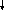 Ст. 55 ТК РФ. «Ответственность за нарушение или невыполнение коллективного договора, соглашения».Лица, представляющие работодателя либо представляющие работников, виновные в нарушении или невыполнении обязательств, предусмотренных коллективным договором, соглашением, подвергаются штрафу в размере и порядке, которые установлены федеральным законом.Ст. 5.31. КоАП РФ. «Нарушение или невыполнение обязательств по коллективному договору, соглашению». –предупреждение или штраф от трёх до пяти тысяч рублей.